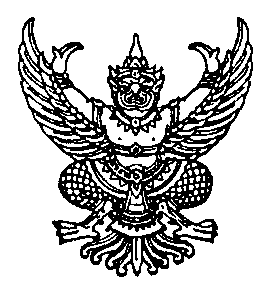 ข้อบังคับมหาวิทยาลัยธรรมศาสตร์ว่าด้วยการบริหารสถาบันเทคโนโลยีนานาชาติสิรินธร (ฉบับที่ ๒) พ.ศ. ๒๕๖๔โดยที่เป็นการสมควรแก้ไขเพิ่มเติมข้อบังคับมหาวิทยาลัยธรรมศาสตร์ว่าด้วยการบริหารสถาบันเทคโนโลยีนานาชาติสิรินธรอาศัยอำนาจตามความในมาตรา ๒๓ (๔) แห่งพระราชบัญญัติมหาวิทยาลัยธรรมศาสตร์ พ.ศ. ๒๕๕๘ สภามหาวิทยาลัย ในการประชุมครั้งที่ ๘/๒๕๖๔ เมื่อวันที่ ๑๖ สิงหาคม ๒๕๖๔ จึงออกข้อบังคับไว้ดังนี้	ข้อ ๑ ข้อบังคับนี้เรียกว่า “ข้อบังคับมหาวิทยาลัยธรรมศาสตร์ว่าด้วยการบริหารสถาบันเทคโนโลยีนานาชาติสิรินธร (ฉบับที่ ๒) พ.ศ. ๒๕๖๔”	ข้อ ๒ ข้อบังคับนี้ให้ใช้บังคับตั้งแต่วันถัดจากวันประกาศเป็นต้นไป	ข้อ ๓ ให้ยกเลิกความใน (๕) ของวรรคหนึ่งของข้อ ๑๕ แห่งข้อบังคับมหาวิทยาลัยธรรมศาสตร์ว่าด้วย
การบริหารสถาบันเทคโนโลยีนานาชาติสิรินธร พ.ศ. ๒๕๖๒ และให้ใช้ความต่อไปนี้แทน	“(๕) กรรมการซึ่งเป็นผู้แทนพนักงานมหาวิทยาลัย สายวิชาการ ในสังกัดสถาบันที่ได้รับการเสนอชื่อโดยพนักงานมหาวิทยาลัย สายวิชาการ ในสังกัดสถาบัน จำนวน ๑ คน”                               ประกาศ  ณ  วันที่   ๑๖   สิงหาคม  พ.ศ. ๒๕๖๔  (ศาสตราจารย์พิเศษ นรนิติ  เศรษฐบุตร)  นายกสภามหาวิทยาลัย